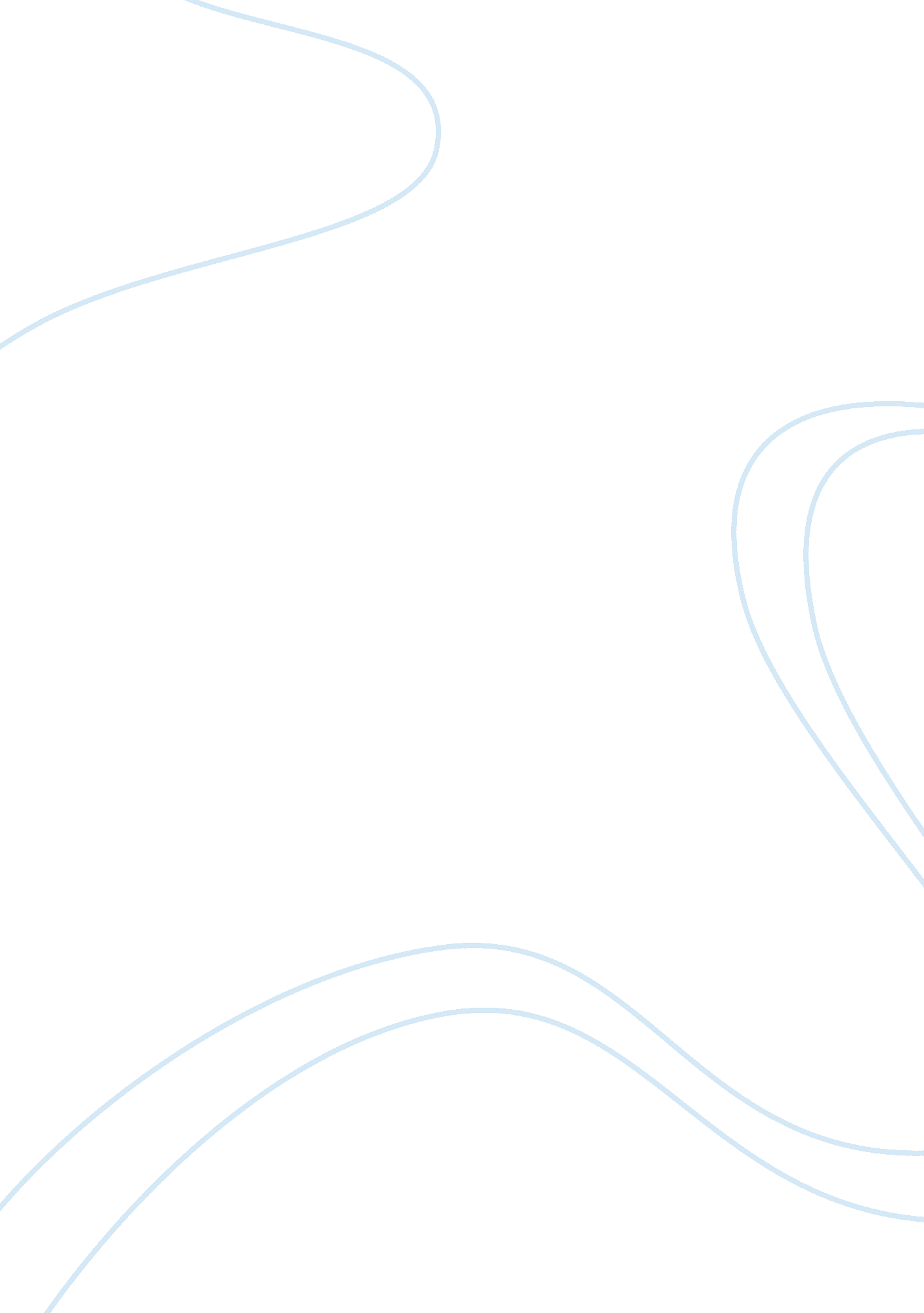 What are the typical reasons of doing turnover in company article reviewBusiness, Company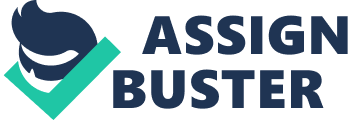 \n[toc title="Table of Contents"]\n \n \t Management \n \t Introduction \n \t Discussion \n \t Conclusion \n \t References \n \n[/toc]\n \n Management Management Introduction It can cause a reduction in employee turnout, among the likelihood of the extreme employee turnout. However, it must take place; another reunion with the workers will have to be occurred to assist them observe the big image of any company. Discussion Staff turnover can be disorderly, expensive and affect team confidence. Staff leaves for various causes, and it is usually not as they would like more advantages. There are varieties of other causes that will effect in the staff creating that result to remain or leave. In the company, managers take interview many of candidates and throughout this procedure they are capable to determine the causes why workers decide to leave their present jobs and look for extra opportunities (Wasmuth & Davis, 1983). The experiences are assisted sequentially of occurrence; employees will go away one organization and enter to another for the following causes: 
- motivating work and confrontations 
- career development, learning and improvement 
- working with grand individuals 
- reasonable pay 
- encouraging administration 
- being identified, valued and appreciated 
- pleasure in the company, its mission as well as its products 
- good environment of work 
- sovereignty, inspiration and sense of power 
- flexibility 
- place 
- job safety and strength 
- diverse, varying work assignments 
- inspirational leadership 
These outcomes are responded up by the study that stresses that still if workers are remunerated well over the rates of the market with a variety of financial additional benefit they will yet go away if they experience that they are moreover not increasing their set of ability or they do not get the social connections to remain them in the place of work (Mohammadian & Mohammadreza, 2012). Conclusion The causes that employees leave differ between the organizations. It is more than a rapid grateful for functioning with the organizations and all the fine in the new job, other than a controlled chain of inquisitive inquiries that are definite to both of the job and the employee and planned to draw out the utmost amount of helpful information. References Mohammadian, M., & Mohammadreza, M. (2012). Identify the Success Factors of Social Media (Marketing Perspective). International Business and Management. doi: 10. 3968/j. ibm. 1923842820120402. 1120. 
Wasmuth, W. J., & Davis, S. W. (1983). Managing Employee Turnover: Why Employees Leave. Cornell Hotel Restaurant Administration Quarterly, 24(1), 11. Retrieved from http://search. ebscohost. com/login. aspx? direct= true&db= bth&AN= 7156445〈= ja&site= ehost-live. 